Положение о конкурсе 
«Новогодняя игрушка нашей семьи»1. Цель конкурса:1.1 Укрепление взаимодействия семьи и детского сада
1.2 Формирование общественное сознание и активную позицию у взрослых и детей;     1.3 Содействовать развитию творческого потенциала участников конкурса.2. Участники конкурса:2.1 Участие в конкурсе могут принимать дети, посещающие ДОУ, их родители и работники ДОУ.3. Организация и порядок проведения конкурса:3.1 Сроки проведения конкурса: с 16.12.1019 по 27.12.2019 г.3.2 Руководство конкурса и подведение итогов возлагается на комиссию в составе:Садохина Анастасия Владимировна – заместитель заведующего по ВР;Брыкина Светлана Алексеевна – музыкальный руководитель;Гамза Ирина Анатольевна – учитель – логопед;3.3 Конкурс проводится на уровне, в соответствие с настоящим положением.4. Требования, предъявляемые к работам:4.1 Творческий подход и эстетичность оформления;   
     4.2 Соблюдение размеров: игрушка по размеру и весу должна быть такой, чтобы ее можно было повесить на елку;
     4.3 Разнообразие и оригинальность используемых материалов: бумага различного вида, нитки, ткань, бросовый материал (пробки, коробки, бутылки, проволока, яичная скорлупа, перья и т. д.) и другие доступные материалы;
     4.4 Игрушка по размеру и по весу должна быть такой, чтобы можно было ее повесить на елку.5. Критерии оценки конкурсных работ:5.1 композиционное решение;
     5.2 уровень исполнения;
     5.3 оригинальность идей;
     5.4 художественная выразительность.6. Подведение итогов:
     6.1 Комиссия подводит итоги 27 декабря 2019 г.;
     6.2 В ходе конкурса выявляются победители по различным номинациям и награждаются дипломами.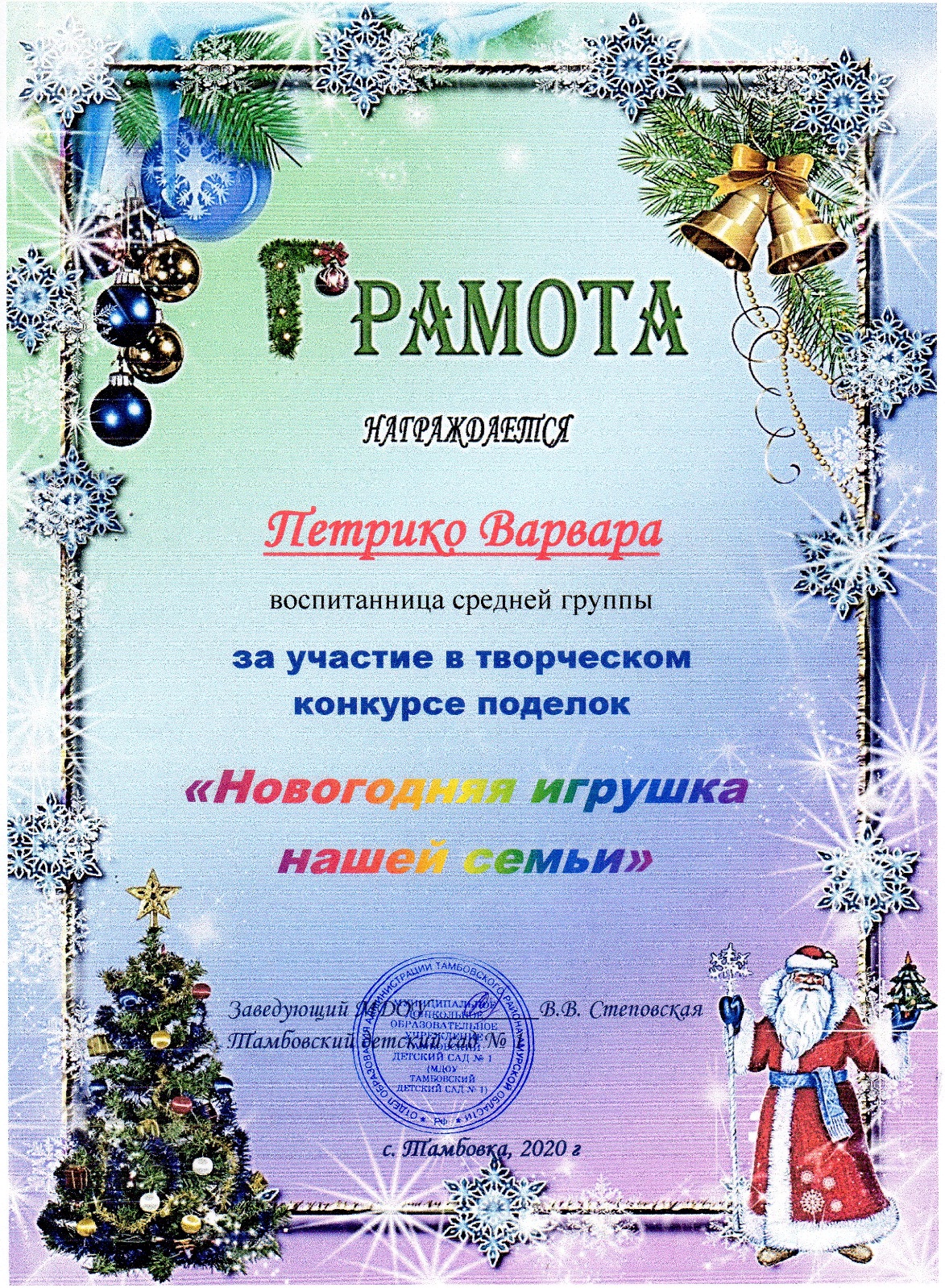 